Fiche d’inscription au cours d’Auriculothérapie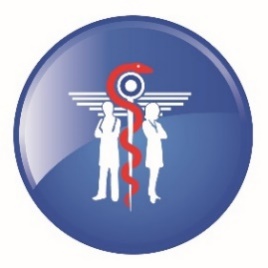 2 et 3 juin 2023Pôle de consultation « l’Hirondelle » 150 Av Delattre de Tassigny à Angers.Nom : ………………………………………………………………………….    Prénom : ……………………………………………………………….Adresse : ………………………………………………………………………………………………………………………………………………………….………………………………………………………………………………………………………………………………………………………………………..Tel : ………………………………Email : ……………………………………………………….. Profession : ………………………………………  Cochez la case correspondante :Activité :     ⃝   salarié   -   ⃝   libérale     -   Cabinet de groupe   :      ⃝  oui    -   ⃝  non  Montant de la formation pour le vendredi et le samedi est de :Non adhérents à la l’Institut ………………………………  435 € Adhérents à jour de cotisation à l’Institut…………… 335 € Le règlement comprend : l’accès aux cours, la pratique, le support de cours, les pauses.Horaires : arrivée 8 h 30 (café d’accueil) – enseignement : 9 – 13 h et 14 – 17 h 30L’hébergement et les repas (libre) reste à la charge du participant(e).Un certificat de formation sera délivré par l ‘institut de Recherche et d’Enseignement à la Santé Durable (IRESD).Afin de valider votre inscription, merci de joindre un acompte de 150 € (nombre de places limitées) soit :1 - Par chèque à l’ordre de L’I.R.E.Santé Durable – 29 Ave Joxé – BP 80413 – 49104 Angers Cedex 02.2 - Par virement - Crédit Mutuel Angers -  IBAN : FR76 - 10278 – 39404 – 0002138870105.A réception de la présente réservation une convention de formation professionnelle continue vous sera communiquée ainsi que les infos sur les hébergements et moyens de transport. Contact : Dr Pio-François de LEUZE : piodl@orange.fr Cabinet médical « Les 3 losanges » : les3losanges@gmail.com ; tél : 02 41 97 56 13IRESD : email : sante.durable@orange.fr - Tel : 02 41 05 18 15 – 06 20 26 34 12